PLĀNOTĀ PIETAUVOTĀ PLOSTA SKICES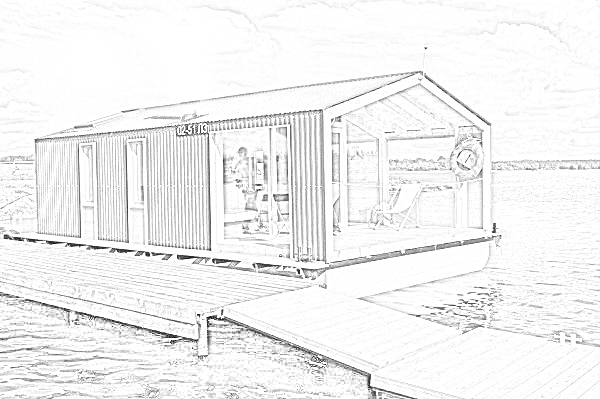 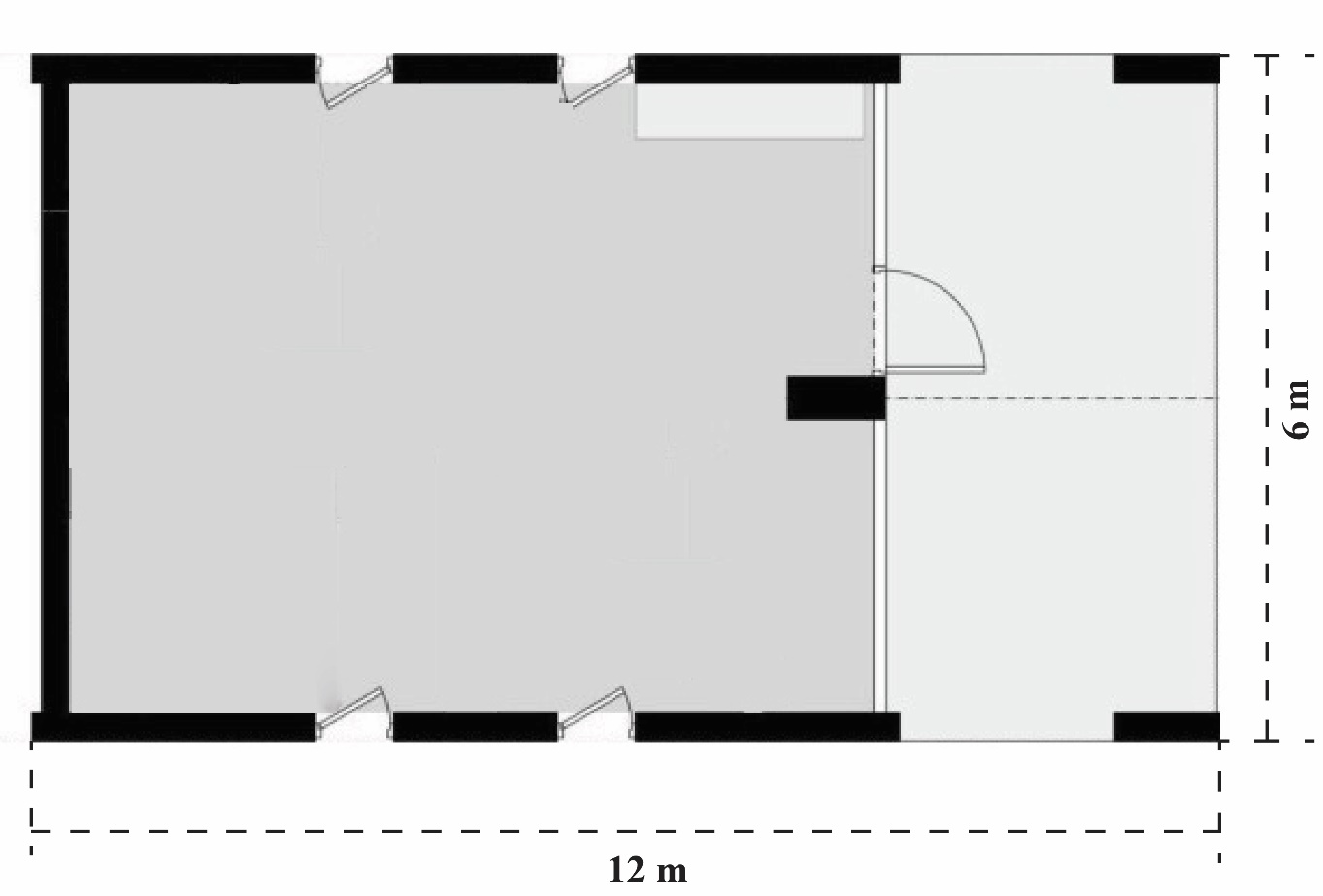 